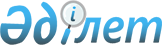 Об утверждении перечня приоритетных видов деятельности, соответствующих целям создания специальной экономической зоны "Международный центр приграничного сотрудничества "Хоргос"
					
			Утративший силу
			
			
		
					Приказ Министра по инвестициям и развитию Республики Казахстан от 26 февраля 2018 года № 130. Зарегистрирован в Министерстве юстиции Республики Казахстан 14 марта 2018 года № 16590. Утратил силу приказом Министра промышленности и строительства Республики Казахстан от 22 февраля 2024 года № 72.
      Сноска. Утратил силу приказом Министра промышленности и строительства РК от 22.02.2024 № 72 (вводится в действие по истечении десяти календарных дней после дня его первого официального опубликования).
      В соответствии с частью второй пункта 3 статьи 708 Кодекса Республики Казахстан от 25 декабря 2017 года "О налогах и других обязательных платежах в бюджет (Налоговый кодекс)" ПРИКАЗЫВАЮ:
      1. Утвердить прилагаемый Перечень приоритетных видов деятельности, соответствующих целям создания специальной экономической зоны "Международный центр приграничного сотрудничества "Хоргос".
      2. Комитету по инвестициям Министерства по инвестициям и развитию Республики Казахстан в установленном законодательством порядке обеспечить:
      1) государственную регистрацию настоящего приказа в Министерстве юстиции Республики Казахстан;
      2) в течение десяти календарных дней со дня государственной регистрации настоящего приказа направление его копии на бумажном носителе и в электронной форме на казахском и русском языках в Республиканское государственное предприятие на праве хозяйственного ведения "Республиканский центр правовой информации" для официального опубликования и включения в Эталонный контрольный банк нормативных правовых актов Республики Казахстан;
      3) в течение десяти календарных дней после государственной регистрации настоящего приказа направление его копии на официальное опубликование в периодические печатные издания;
      4) размещение настоящего приказа на интернет-ресурсе Министерства по инвестициям и развитию Республики Казахстан;
      5) в течение десяти рабочих дней после государственной регистрации настоящего приказа в Министерстве юстиции Республики Казахстан представление в Юридический департамент Министерства по инвестициям и развитию Республики Казахстан сведений об исполнении мероприятий, согласно подпунктам 1), 2), 3) и 4) настоящего пункта.
      3. Контроль за исполнением настоящего приказа возложить на курирующего вице-министра по инвестициям и развитию Республики Казахстан.
      4. Настоящий приказ вводится в действие по истечении десяти календарных дней после дня его первого официального опубликования.
      "СОГЛАСОВАН"Министр финансовРеспублики Казахстан_________________Б. Султанов27 февраля 2018 года
      "СОГЛАСОВАН"Министр национальной экономикиРеспублики Казахстан_________________Т. Сулейменов
      28 февраля 2018 года Перечень приоритетных видов деятельности, соответствующих целям создания специальной экономической зоны "Международный центр приграничного сотрудничества "Хоргос"
      1. Оптовая торговля, за исключением автомобилей и мотоциклов;
      2. розничная торговля, кроме торговли автомобилями и мотоциклами;
      3. складирование и хранение грузов и вспомогательная транспортная деятельность;
      4. финансовые услуги, за исключением услуг страховых и пенсионных фондов;
      5. деятельность туроператоров, турагентов и прочих организаций, предоставляющих услуги в сфере туризма;
      6. организация конференций и торговых выставок;
      7. услуги по организации проживания и питания;
      8. производство продуктов питания;
      9. производство минеральных вод и других безалкогольных напитков;
      10. производство готовых текстильных изделий;
      11. производство одежды;
      12. производство кожаной и относящейся к ней продукции;
      13. производство фармацевтических препаратов;
      14. производство прочей неметаллической продукции;
      15. производство велосипедов и инвалидных колясок/кресел;
      16. производство прочих готовых изделий;
      17. упаковывание;
      18. строительство и ввод в эксплуатацию объектов, предназначенных непосредственно для осуществления видов деятельности, предусмотренных пунктами 1 - 17, в пределах проектно-сметной документации.
					© 2012. РГП на ПХВ «Институт законодательства и правовой информации Республики Казахстан» Министерства юстиции Республики Казахстан
				
      Министр по инвестициям и развитиюРеспублики Казахстан 

Ж. Қасымбек
Утвержден приказом Министра
по инвестициям и развитию
Республики Казахстан
от 26 февраля 2018 года № 130
